VOLUNTEER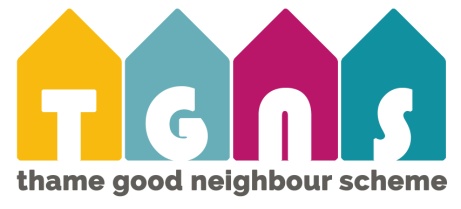 APPLICATION FORMYOUR DETAILSYOUR AVAILABILITY – Please tell us when you are most likely to be free to help. Don’t worry if this changes; TGNS works around your commitments. HOW YOU CAN HELP – What services would you like to be able to help with?YOUR SKILLS/HOBBIESPlease provide information of any work experience, other voluntary work or hobbies that may be of relevance. TGNS understands that you will only use these at your discretion.DISCLOSURE & BARRING SERVICE (DBS) CHECKThis role is subject to a DBS check (formerly a Criminal Records Bureau check). If you have previously had a DBS check, please provide us with your reference number:CRIMINAL CONVICTIONSDo you have any criminal convictions (other than minor driving offences)? If yes, please state date and nature of conviction.REFEREEPlease provide details of an independent referee who would be willing to supply a character reference – they cannot be related to you.DRIVER REGISTRATIONOnly complete this section if you wish to offer your services as a volunteer driver.Thank you for your interest. Any information submitted in this form is confidential and covered by the Data Protection Act 1998. SIGNATUREI declare that the information provided above is correct.Signed:      						Date:      Print Name:      Please return your completed application to:TGNSc/o Thame Town HallHigh StreetThame, OX9 3DPor email it to: info@thamegns.orgTITLE:   Mr     Mrs     Miss     Other (please specify)     FIRST NAME:	     				LAST NAME:      DATE OF BIRTH:      			MALE			FEMALE ADDRESS:      POSTCODE:      HOME TEL:        				MOBILE:      EMAIL:      PREFERRED CONTACT METHOD: 	Phone	                 Email 	MONTUESWEDSTHURSFRISATSUNMORNINGAFTERNOONEVENINGYESNOOCCASIONAL TRANSPORTHELP WITH SHOPPINGLIGHT GARDENINGHAVING A CHAT/BEFRIENDINGFILLING IN FORMS/ADVOCACY/LETTER WRITINGWALKING/FEEDING PETSPRACTICAL HOUSEHOLD TASKS/MINOR REPAIRSPRESCRIPTION/LIBRARY BOOK COLLECTIONLIGHT TECHNICAL SUPPORTSITTING SERVICE TO TEMPORARILY RELIEVE CARERNAME:      ADDRESS:      EMAIL:      TEL:      DRIVERS NAME:      DRIVERS ADDRESS:      POSTCODE:      DRIVER LICENCE NUMBER:      EXPIRY DATE:      REGISTRATION:      VEHICLE MAKE/MODEL:      VEHICLE COLOUR:      NO. OF DOORS:      CAN ACCOMMODATE FOLDING WHEELCHAIR:       CAR INSURANCE PROVIDER:      POLICY NUMBER:      RENEWAL DATE:      VOLUNTEER DRIVERS DECLARATIONI wish to offer my services as a volunteer driver. I have been informed of the procedures and I understand fully what I may be asked to do.I confirm that I hold a valid driving licence and motor insurance. I have advised my insurance provider of my intention to drive on a voluntary basis. Should either my licence or insurance lapse or my licence be endorsed, I will inform the Management Committee/Co-ordinator.My car is taxed and has a current MOT (if required) and it will be kept in a safe and roadworthy condition. I will at all times comply with relevant legislation governing the use of motor vehicles. I undertake to inform the Management Committee/Co-ordinator of any material changes to my health of any other circumstances affecting my ability to carry out voluntary driving work.Signed:      					Date:      